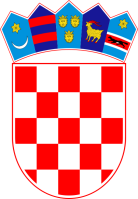       REPUBLIKA HRVATSKA KRAPINSKO – ZAGORSKA ŽUPANIJA     OPĆINA HUM NA SUTLI      OPĆINSKI NAČELNIK KLASA: 406-10/20-01/1 URBROJ: 2214/02-03-20-1 Hum na Sutli, 01. ožujak 2020.	Na temelju članka 28. Zakona o javnoj nabavi („Narodne novine“ 120/16),  Zakona o pravu na pristup informacijama  („Narodne novine“ broj 25/13 i 85/15) i članka 47. Statuta Općine Hum na Sutli („Službeni glasnik Krapinsko-zagorske županije“ br. 11/13 i 7/18),  općinski načelnik Općine Hum na Sutli donio je REGISTAR UGOVORA O JAVNOJ NABAVI I OKVRNIH SPORAZUMA SKLOPLJENIH U 2019. GODINIUGOVORI O JAVNOJ NABAVIII. OKVIRNI SPORAZUMI I UGOVORI O JAVNOJ NABAVI SKLOPLJENI TEMELJEM OKVIRNOG SPORAZUMA	    Okvirni sporazumi nisu sklapani.								                                                                            OPĆINSKI NAČELNIK	Zvonko Jutriša, dipl.ing.stroj. REDNI BROJPREDMET UGOVORAEVIDENCIJSKI BROJ NABAVE I BROJ OBJAVEVRSTA PROVEDENOG POSTUPKA JAVNE NABAVEIZNOS SKLOPLJENOG UGOVORA (bez PDV-a)DATUM SKLAPANJA UGOVORA / ROK NA KOJI JE UGOVOR SKLOPLJENNAZIV PONUDITELJA S KOJIM JE SKLOPLJEN UGOVORKONAČNI DATUM ISPORUKE ROBE, PRUŽANJA USLUGE ILI IZVOĐENJA RADOVAKONAČNI IZNOS KOJI JE NARUČITELJ ISPLATIO TEMELJEM UGOVORA (s PDV-a)1.2.3.4.5.6.7.8.9.Ugovor o distribuciji – dostavi neadresirane pošte 4/19jednostavna nabava 588,80 kn + PDV24.12.2018.HP-Hrvatska pošta d.d. Zagrebizvršeno736,00 knUgovor o poslovnoj suradnji u 2019.jednostavna nabava do 20.000,00 kn  12.000,00 kuna18.01.2019.KRIJAS d.o.o. Ivanić Grad12.000,00 knUgovor o nabavi i dobavi kancelarijskog materijala za 2019. godinu  1/19jednostavna nabava31.01.2019. KIKO TRGOVINA I USLUGE PREGRADA, d. Kunovića 1031.01.2020.57.148,12 knUgovor o isporuci kamenog materijala13/19jednostavna nabava18.02.2018.NISKOGRADNJA d.o.o. Pregrada 94.199,96 knUgovor o osiguranju sredstavajednostavna nabava do 20.000,00 kn  1.577,00 kuna19.02.2019.DRŽAVNI ARHIV U VARAŽDINU 31.12.2019.1.577,00 knUgovor o sufinanciranju premije osiguranja za usjeve i nasade poljoprivrednika s područja općine Hum na Sutli jednostavna nabava 01.03.2019.CROATIA OSIGURANJE d.d, V. Jagića 33, Zagreb31.12.2019.13.226,32 knUgovor o poslovnoj suradnji za 2019.jednostavna nabava do 20.000,00 kn  800,00 kn +PDV/mjesečno10.12.2018.ZAGORJE INTERNATIONAL d.o.o. Krapina 12.000,00 knUgovor 35/19jednostavna nabava175.000,00 kuna06.03.2019.HRŠAK&HRŠAK d.o.o. Zagreb218.750,00 knUgovor o izvođenju radova na rekonstrukciji dvorane za smještaj vrtićke skupine38/19Jednostavne nabave240.156,50 kuna14.11.2019.MB-TRANSGRADNJA d.o.o. Krapina   2989.445,76 knUgovor o objavljivanju oglasa i PR članakajednostavna nabava do 20.000,00 kn  1.000,00 kn+PDV/mjesečno27.11.2018.ZAGORSKI LIST d.o.o. Zabok01.04.2020.14.250,00 knUgovor o provedbi obvezne preventivne sustavne deratizacije domaćinstava na području općine Hum na Sutli   za 2019.20/19jednostavna nabava 14,00 kn/domaćinstvu30.04.2019.SALUBRIS d.o.o.Pregrada Izvršeno 30.852,50 knUgovor za izvođenje radova na asfaltiranju nerazvrstanih cesta na području općine Hum na Sutli 23/19jednostavna nabava 310.895,50 kuna 02.07.2019.MB-TRANSGRADNJA d.o.o. Krapina   388.218,45 knUgovor o održavanjujednostavna nabava do 20.000,00 kn  2.000,00 kn + PDV/mjesečno28.12.2018.MARIO COMMERCE d.o.o. Gornja Stubica30.000,00 knUgovor o opskrbi krajnjeg kupca6/19jednostavna nabava31.10.2019.HEP-OPSRBA d.o.o, Zagreb, Ulica grada Vukovara 37231.324,02 knUgovor o izvođenju radova izgradnje nogostupa u naselju Poredje37/19Jednostavna nabava424.739,00 kuna18.10.2019..MB-TRANSGRADNJA d.o.o. Krapina   405.334,99 knUgovor o stručnom nadzoru nad provedbom obvezatnih dezinfekcijskih, dezinsekcijskih i deratizacijskih mjera20/19jednostavna nabava do 20.000,00 kn  4.500,00 kuna21.11.2018.ZAVOD ZA JAVNO ZDRAVSTVO KZŽ Zlatar 31.12.2019.5.625,00 knUgovor hosting uslugeJednostavna nabava do 20.000,00 kn22.05.2019.WEB MARKETING d.o.o. Zagreb8.708,91 knUgovor o pružanju savjetodavnih usluga iz područja CZ te vršenje ažuriranja Procjene rizika i Planova djelovanja CZ2/19Jednostavna nabava21.02.2019.PLANOVI I PROCJENE j.d.o.o. Varaždin7.000,00 knUgovorJednostavna nabava do 20.000,00 kn12.000,00 kuna16.04.2019.HIT TEATAR ZagrebIzvršeno 12.000,00 knUgovor o nabavi i ugradnji sprava za igru djece o ostale urbane opreme za opremanje dječjih igrališta uz Dječji vrtić „Balončica“ Hum na Sutli 33/19Jednostavna nabava142.560,00 kuna06.03.2019.KOVA d.o.o. Velika GoricaIzvršeno 178.200,00 knUgovor o poslovnoj suradnji2/19Jednostavna nabava2.400,00 kn + PDV18.10.2019.i-KSO d.o.o. Zagreb3.000,00 knUgovor o opskrbi prirodnim plinom 7/19Jednostavna nabava24.09.2019.HUMPLIN d.o.o. Hum na Sutli37.712,18 knUgovor za izvođenje radova izgradnje nogostupa u naselju Prišlin 24/19Jednostavna nabava403.115,00 kn06.08.2019.MB-TRANSGRADNJA d.o.o. Krapina   514.919,67Nabava radnih bilježnica za učenike O.Š. Viktora Kovačića 2019/202036/19Jednostavna nabava02.08.2019.KIKO TRGOVINA I USLUGE PREGRADA, d. Kunovića 10izvršeno116.588,75 knUgovor o zimskom održavanju nerazvrstanih cesta na području općine Hum na Sutli 2019/202016/19Jednostavna nabava06.06.2019.CESAREC, obrt za niskogradnju, ugostiteljstvo, prijevoz i usluge, Hum na Sutli159.827,19 kn